Гуманитарный проект КУП «ЖКХ Ленинского района г.Минска»Модернизация детской игровой площадки, расположенной на дворовой территории жилых домов №№ 1, 3 по ул. Надеждинской и № 12 по 
ул. Маяковского в г.Минске.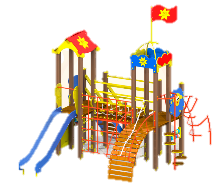 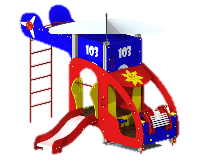 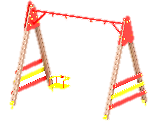 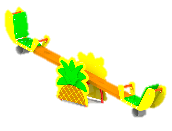 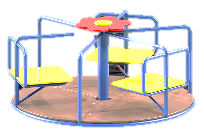 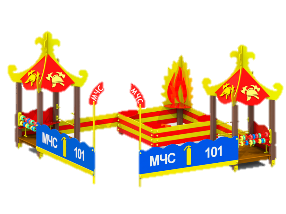 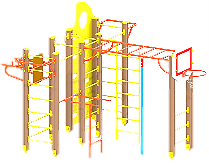 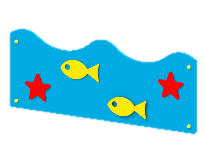 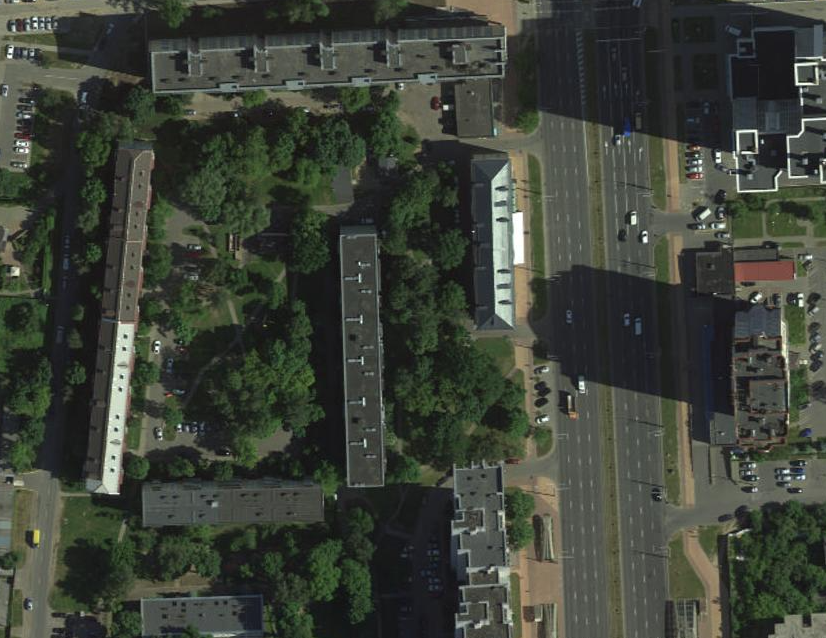 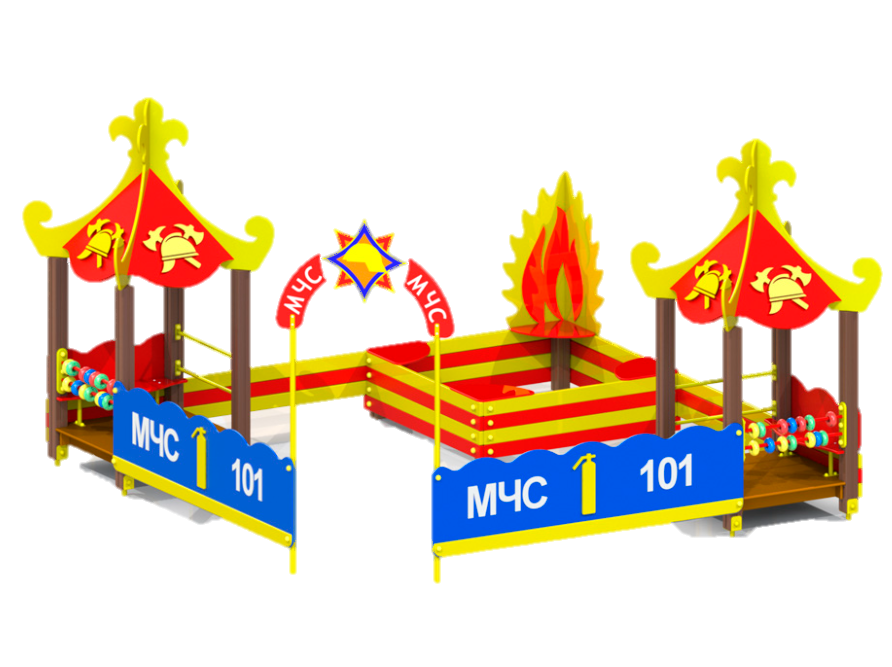 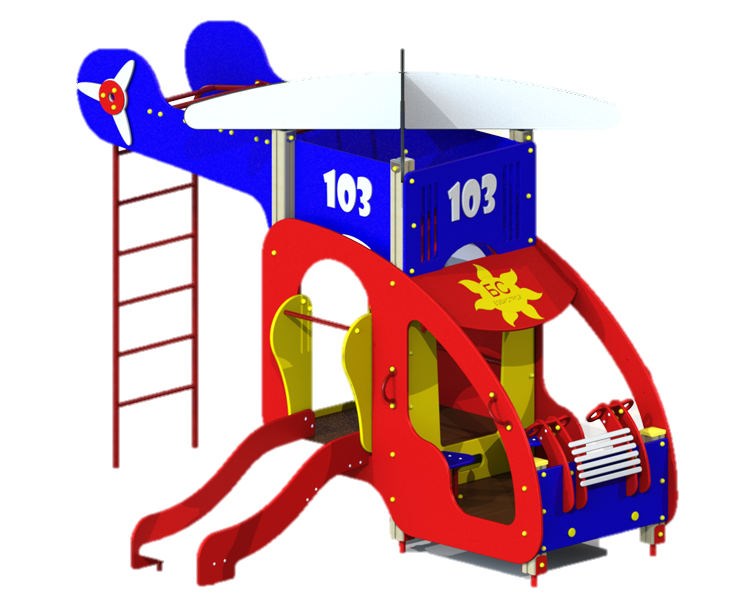 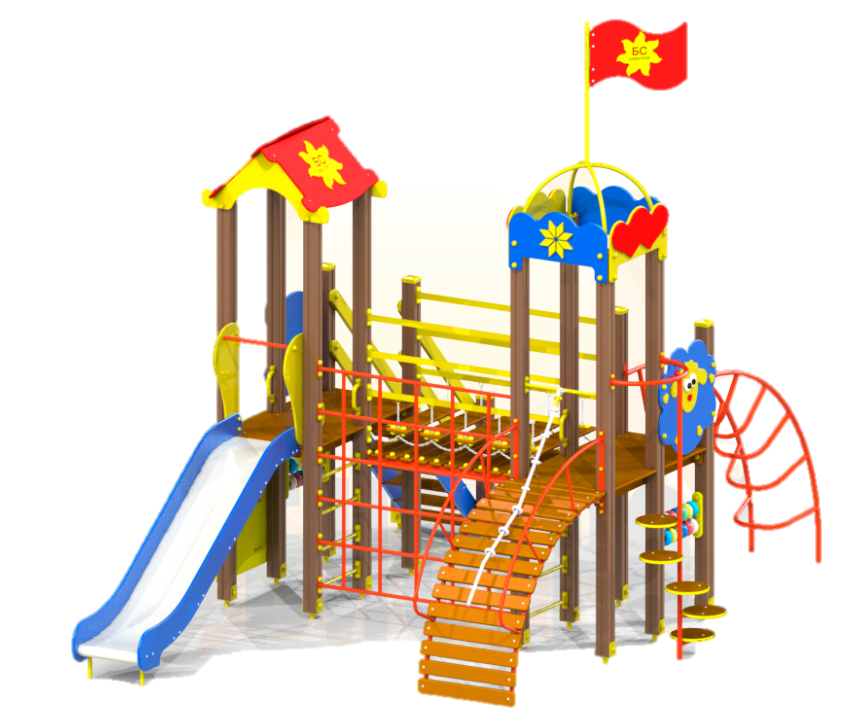 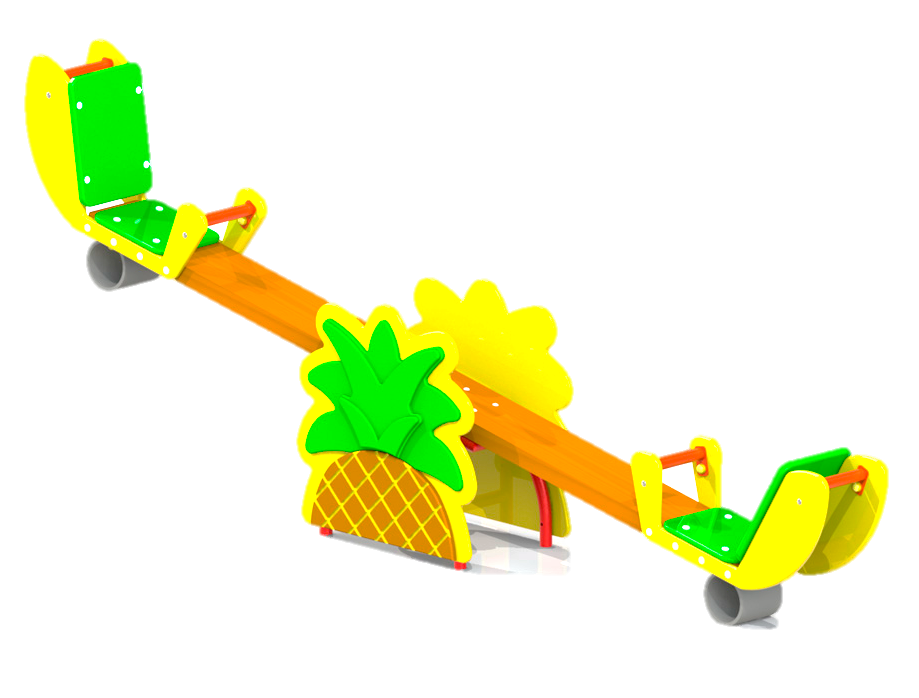 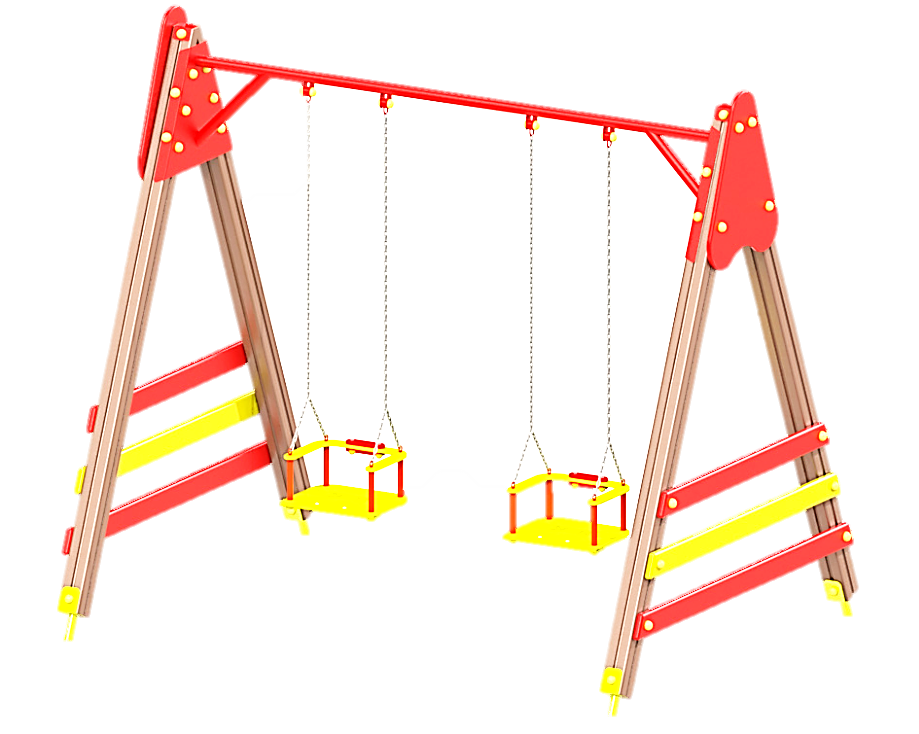 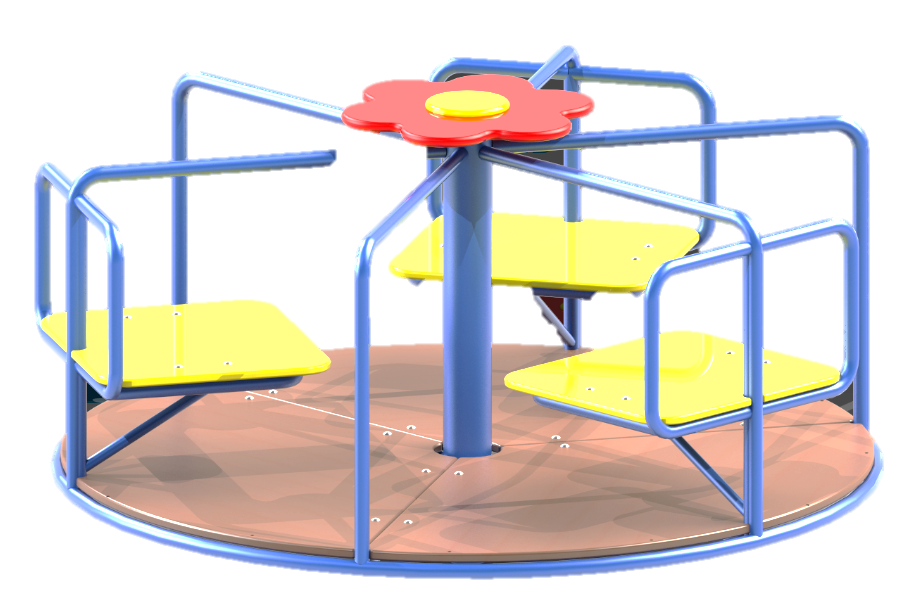 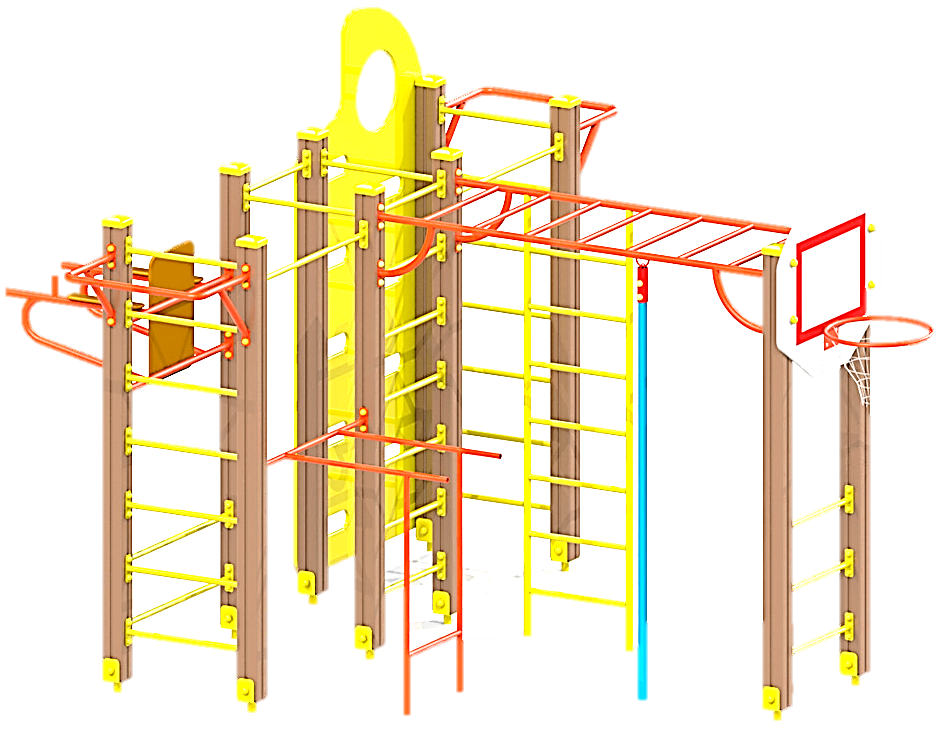 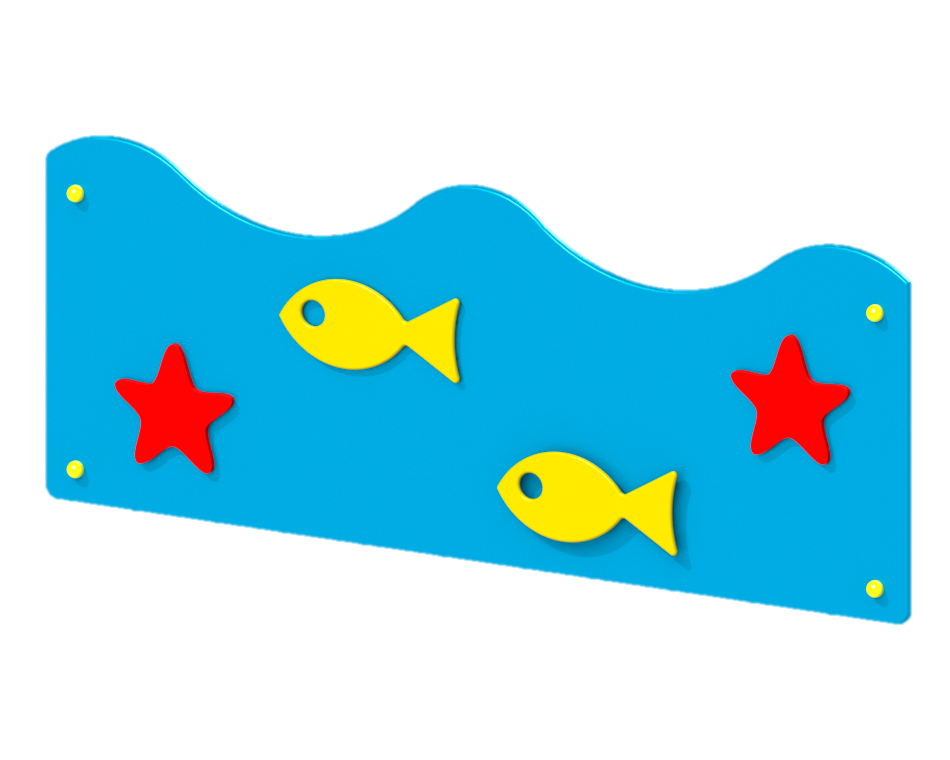 Расчеты– Песчаный городок «МЧС» – 4 600 бел. руб;– Вертолет с горкой – 4 000 бел. руб;– Игровой комплекс – 9 700 бел. руб;– Спортивный комплекс – 5 700 бел. руб;– Качели-балансир – 1 500 бел. руб;– Карусель – 2 000 бел. руб;– Забор декоративный (150 м.п.) – 30 000 бел. руб;– Качели 2-х местные – 2 500 бел. руб.Итого: 60 000 бел. руб. – 21 073 доллара СШАHumanitarian projectMunicipal unitary enterprise "Housing and communal services of the Leninsky district of Minsk"Modernization of a children's playground located in the courtyard of residential buildings №. 1, 3 on the street Nadezhdinskaya and № 12 on the street Mayakovsky in MinskCalculations- Sandy town "Ministry of Emergency Situations" - 4,600 bel. rub;- Helicopter with a slide - 4,000 bel. rub;– Game complex – 9 700 bel. rub;– Sports complex – 5 700 bel. rub;– Swing-balancer – 1 500 bel. rub;– Carousel – 2 000 bel. rub;– Decorative fence (150 r.m.) – 30,000 bel. rub;- Swing 2-seater - 2 500 bel. rub.Total: 60,000 bel. rub. – $21,0731. Наименование проекта: Модернизация детской игровой площадки, расположенной на дворовой территории жилых домов №№ 1, 3 по 
ул. Надеждинской и № 12 по ул. Маяковского в г.Минске.1. Наименование проекта: Модернизация детской игровой площадки, расположенной на дворовой территории жилых домов №№ 1, 3 по 
ул. Надеждинской и № 12 по ул. Маяковского в г.Минске. 2. Срок реализации проекта: 2023 г. 2. Срок реализации проекта: 2023 г.З. Организация -заявитель, предлагающая проект: коммунальное унитарное предприятие «ЖКХ Ленинского района г. Минска»З. Организация -заявитель, предлагающая проект: коммунальное унитарное предприятие «ЖКХ Ленинского района г. Минска»4. Цель проекта: проект детской игровой площадки, на которой расположены элементы детского уличного игрового оборудования с целью организации физического и умственного развития детей, оказывая при этом благоприятное воздействие на социальную адаптацию ребёнка.4. Цель проекта: проект детской игровой площадки, на которой расположены элементы детского уличного игрового оборудования с целью организации физического и умственного развития детей, оказывая при этом благоприятное воздействие на социальную адаптацию ребёнка. 5. 3адачи проекта: обеспечить возможность общения с детьми, обращения с детским игровым оборудованием. Воспитание социальной культуры у детей. Развитие коммуникабельности. Формирование осознанно-правильного отношения к окружающему миру во всем ее многообразии, отношения к себе как к части природы, понимания ценности жизни и здоровья, их зависимость от окружающей среды. 5. 3адачи проекта: обеспечить возможность общения с детьми, обращения с детским игровым оборудованием. Воспитание социальной культуры у детей. Развитие коммуникабельности. Формирование осознанно-правильного отношения к окружающему миру во всем ее многообразии, отношения к себе как к части природы, понимания ценности жизни и здоровья, их зависимость от окружающей среды.6. Целевая группа: для всей семьи, для детей школьного и дошкольного возрастов6. Целевая группа: для всей семьи, для детей школьного и дошкольного возрастов7. Общий объем финансирования (в долларах США)7. Общий объем финансирования (в долларах США)Источник финансированияОбъем финансирования (в долларах США)Средства донора21 073 доллара СШАМесто реализации: Республика Беларусь, г. Минск, Ленинский район, ул. Надеждинская, 1, 3, ул. Маяковского, 12Место реализации: Республика Беларусь, г. Минск, Ленинский район, ул. Надеждинская, 1, 3, ул. Маяковского, 12Контактное лицо: Андрухович Оксана Анатольевна – заместитель директора коммунального унитарного предприятия «ЖКХ Ленинского района г. Минска»Контактное лицо: Андрухович Оксана Анатольевна – заместитель директора коммунального унитарного предприятия «ЖКХ Ленинского района г. Минска»1. Name of the project: Modernization of a children's playground located in the courtyard of residential buildings No. 1, 3  st. Nadezhdinskaya and No. 12 on the street. Mayakovsky in Minsk.1. Name of the project: Modernization of a children's playground located in the courtyard of residential buildings No. 1, 3  st. Nadezhdinskaya and No. 12 on the street. Mayakovsky in Minsk.2. Project implementation period: 2023.2. Project implementation period: 2023.3. Applicant organization proposing the project: communal unitary enterprise "Housing and communal services of the Leninsky district of Minsk".3. Applicant organization proposing the project: communal unitary enterprise "Housing and communal services of the Leninsky district of Minsk".4. Purpose of the project: project of a children's playground, where elements of children's outdoor play equipment are located in order to organize the physical and mental development of children, while having a beneficial effect on the social adaptation of the child.4. Purpose of the project: project of a children's playground, where elements of children's outdoor play equipment are located in order to organize the physical and mental development of children, while having a beneficial effect on the social adaptation of the child.5. Objectives of the project: to provide the opportunity to communicate with children, handling children's play equipment. Education of social culture in children. Communication development. Formation of a consciously correct attitude to the surrounding world in all its diversity, attitude to oneself as a part of nature, understanding the value of life and health, their dependence on the environment.5. Objectives of the project: to provide the opportunity to communicate with children, handling children's play equipment. Education of social culture in children. Communication development. Formation of a consciously correct attitude to the surrounding world in all its diversity, attitude to oneself as a part of nature, understanding the value of life and health, their dependence on the environment.6. Target group: for the whole family, for children of school and preschool age.6. Target group: for the whole family, for children of school and preschool age.7. Total funding (in US dollars)7. Total funding (in US dollars)Source of financingFunding volume (in USD)Donor funds$21,073Place of sale: Republic of Belarus, Minsk, Leninsky district,st. Nadezhdinskaya, 1, 3,    st. Mayakovsky, 12.Place of sale: Republic of Belarus, Minsk, Leninsky district,st. Nadezhdinskaya, 1, 3,    st. Mayakovsky, 12.Contact person: Andrukhovich Oksana Anatolyevna - Deputy Director of the communal unitary enterprise "Housing and communal services of the Leninsky district of Minsk"Contact person: Andrukhovich Oksana Anatolyevna - Deputy Director of the communal unitary enterprise "Housing and communal services of the Leninsky district of Minsk"